PRIMA PARTE: Esplorazione approfondita di PCAConsideriamo nuovamente la tabella 	PLIC SC SA.SC TD TMIPiem 0.088 0.471 -0.707 -0.607 -0.395Vaos -1.545 0.348 -0.642 -0.813 1.578Lomb 0.202 1.397 -0.836 -0.790 -0.538TrAA 0.677 0.435 -1.269 -0.966 -0.075Vene 0.088 1.334 -1.210 -0.848 -0.497FrVG 0.639 -0.005 -1.028 -0.804 -1.301Ligu 1.190 -0.247 0.470 -0.429 -0.354EmRo 0.658 1.177 -1.315 -0.863 -0.347Tosc 0.126 1.092 -0.795 -0.644 -1.355Umbr -1.431 0.675 -0.140 -0.524 -1.287Marc 0.278 1.090 -0.265 -0.702 -0.0006Lazi 2.329 0.546 -0.080 -0.113 -0.014Abru 0.335 -0.373 0.402 -0.456 0.040Moli 0.658 -1.289 0.065 0.451 -1.151Camp -1.811 -1.314 2.031 1.664 0.414Pugl -0.766 -0.926 1.038 0.648 1.109Basi -0.747 -1.154 0.661 0.844 2.001Cala -0.500 -1.727 1.571 2.153 0.632Sici -0.918 -1.130 1.332 1.517 1.783Sard 0.449 -0.403 0.717 1.285 -0.238Che carichiamo in R col solito comando A <- read.table("clipboard")  B<-princomp(A)C<-predict(B)Usiamo i seguenti comandi con varie combinazioni di i e j, per visualizzare la struttura ellissoidale dei dati, il loro allungamento, immaginare come si collocano nello spazio a 5 dimensioni (almeno nei vari spazi a tre dimensioni):i=1; j=2plot(C[,c(i,j)],type="n",asp=1)text(C[,c(i,j)],labels=as.character(row.names(A)))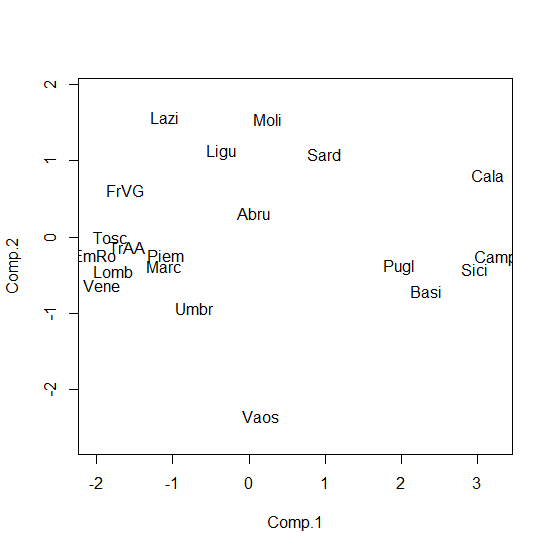 i=1; j=5plot(C[,c(i,j)],type="n",asp=1)text(C[,c(i,j)],labels=as.character(row.names(A)))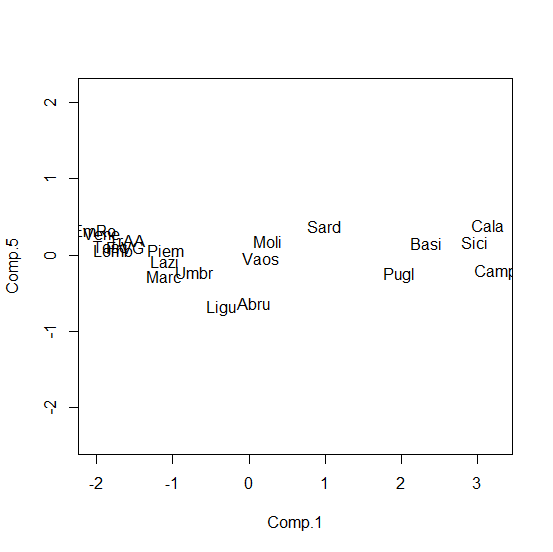 E così via. I seguenti comandi non impongono la stessa unità di misura sugli assi e quindi distorcono l’idea dell’ellissoide:i=1; j=5plot(C[,c(i,j)],type="n")text(C[,c(i,j)],labels=as.character(row.names(A)))Proviamo invece a disegnare punti e nomi:i=1; j=2plot(C[,c(i,j)],type="p",asp=1)text(C[,c(i,j)],labels=as.character(row.names(A)))SECONDA PARTE: Esempio di esplorazione: FRVGTramite questi comandi possiamo farci un’idea di dove sia collocato FRVG, riguardo al quale biplot sembra dare un assurdo.Il comando B$loadings ed il solito biplot(B) permettono di ragionare congiuntamente con i comandi precedenti, per farsi un’idea sempre più precisa.biplot(B)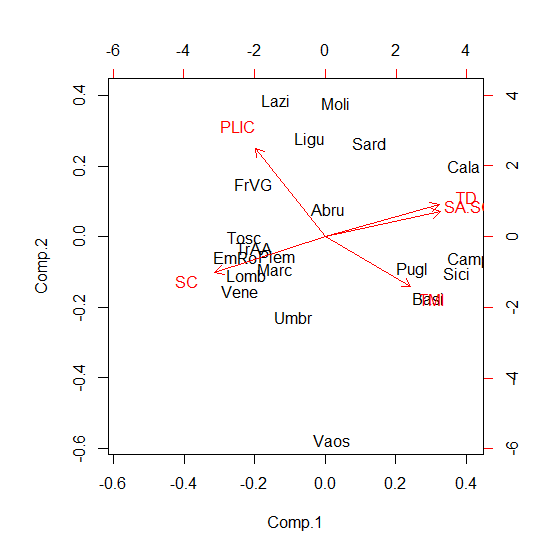 Sembra mostrare FRVG nella zona positiva di SC, ma> A[6,]      PLIC     SC  SA.SC     TD    TMIFrVG 0.639 -0.005 -1.028 -0.804 -1.301>Il valore è circ zero, persino negativo. Come si spiega? Vediamo come sono collocati, rispetto al piano principale (non su di esso) SC e FRVG. > B$loadings Loadings:      Comp.1 Comp.2 Comp.3 Comp.4 Comp.5PLIC  -0.310  0.769 -0.553              SC    -0.491 -0.309        -0.813       SA.SC  0.512  0.216  0.120 -0.433 -0.699TD     0.506  0.279  0.115 -0.381  0.713TMI    0.380 -0.435 -0.816              mostra che SC ha un’elevata componente (negativa) nella direzione 4; d’altro canto> C          Comp.1       Comp.2      Comp.3      Comp.4      Comp.5Piem -1.07816625 -0.227975683  0.10130876  0.15732378  0.07060086Vaos  0.16647280 -2.347119067 -0.61724620  0.38991111 -0.03377744Lomb -1.78132227 -0.442861548  0.08302592 -0.47516356  0.06210484TrAA -1.59126658 -0.124984546 -0.59244133  0.51158847  0.19172147Vene -1.92041447 -0.625980285  0.06342820 -0.23174255  0.28429627FrVG -1.62320716  0.612348748  0.49322164  0.73632698  0.09902350Ligu -0.35861319  1.127220367 -0.35178036  0.07369344 -0.69230494EmRo -2.02450489 -0.231519801 -0.38220653 -0.10240697  0.32362954Tosc -1.82312096 -0.002101653  0.82495472 -0.27443740  0.11231684Umbr -0.71339622 -0.924685298  1.73816079 -0.14177582 -0.22233672Marc -1.11309070 -0.375421935 -0.30701486 -0.52591362 -0.27968433Lazi -1.09412591  1.579134605 -1.31879585 -0.55255650 -0.08270458Abru  0.06943734  0.315193975 -0.20725227  0.27469434 -0.63242045Moli  0.25355743  1.544286535  0.68456477  0.82302965  0.17844701Camp  3.24642376 -0.263411524  1.14783883 -0.31074836 -0.21808732Pugl  1.97269536 -0.380289416 -0.24709228  0.09005900 -0.25517075Basi  2.32338134 -0.710371426 -0.99945223  0.34045171  0.15455746Cala  3.13730003  0.813742449  0.26220721 -0.07269702  0.39375787Sici  2.96621213 -0.421620637 -0.57037426 -0.20691747  0.16803474Sard  0.98574841  1.086416139  0.19494534 -0.50271921  0.37799612>FRVG ha una componente marcatamente positiva nella direzione 4. Si immagini lo spazio a tre dimensioni formato dalle componenti 1, 2 4. Torniamo a biplot(B):e capiamo che SC è diretto in buona misura perpendicolarmente al piano principale e FRVG si trova dall’altro lato, quindi nella parte negativa di SC. Tuttavia, la proiezione di entrambi sul piano è orientata dalla stessa parte.La posizione di FRVG rispetto a SC è spiegata. Ma allora, il cluster TOSC, TRAA ecc. può essere un’analoga finzione dovuta alla proiezione? Magari sono punti lontani tra loro, che sembrano vicini a causa della proiezione. Vediamo. Aggiungiamo una colorazione per distinguere i disegni.	PLIC SC SA.SC TD TMI colPiem 0.088 0.471 -0.707 -0.607 -0.395 1Vaos -1.545 0.348 -0.642 -0.813 1.578 2Lomb 0.202 1.397 -0.836 -0.790 -0.538 1TrAA 0.677 0.435 -1.269 -0.966 -0.075 1Vene 0.088 1.334 -1.210 -0.848 -0.497 1FrVG 0.639 -0.005 -1.028 -0.804 -1.301 3Ligu 1.190 -0.247 0.470 -0.429 -0.354 2EmRo 0.658 1.177 -1.315 -0.863 -0.347 1Tosc 0.126 1.092 -0.795 -0.644 -1.355 1Umbr -1.431 0.675 -0.140 -0.524 -1.287 2Marc 0.278 1.090 -0.265 -0.702 -0.0006 1Lazi 2.329 0.546 -0.080 -0.113 -0.014 2Abru 0.335 -0.373 0.402 -0.456 0.040 2Moli 0.658 -1.289 0.065 0.451 -1.151 2Camp -1.811 -1.314 2.031 1.664 0.414 2Pugl -0.766 -0.926 1.038 0.648 1.109 2Basi -0.747 -1.154 0.661 0.844 2.001 2Cala -0.500 -1.727 1.571 2.153 0.632 2Sici -0.918 -1.130 1.332 1.517 1.783 2Sard 0.449 -0.403 0.717 1.285 -0.238 2A.col <- read.table("clipboard")  Ad esempio:i=1; j=4plot(C[,c(i,j)],type="p",asp=1)text(C[,c(i,j)],labels=as.character(row.names(A)),col=A.col[,6])lines(c(0,B$loadings[2,i]), c(0,B$loadings[2,j]))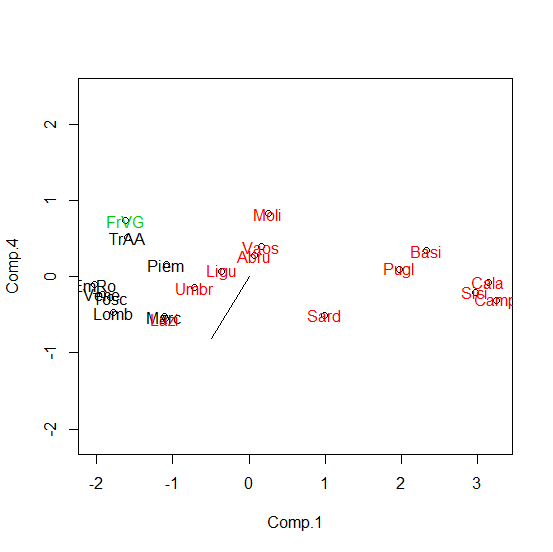 TERZA PARTE: scatterplot 3DBisogna innanzi tutto scaricare il package scatterplot3D. Dopo averlo trovato su R (alla pag. http://cran.r-project.org/web/packages/scatterplot3d/index.html) si esegue il download e lo si inserisce in library. A questo punto è apribile. Serve il comando Require(scatterplot3D)Dopo il quale funzionano i suoi comandi. Ecco il risultato:scatterplot3d(C[,1], C[,2], C[,3])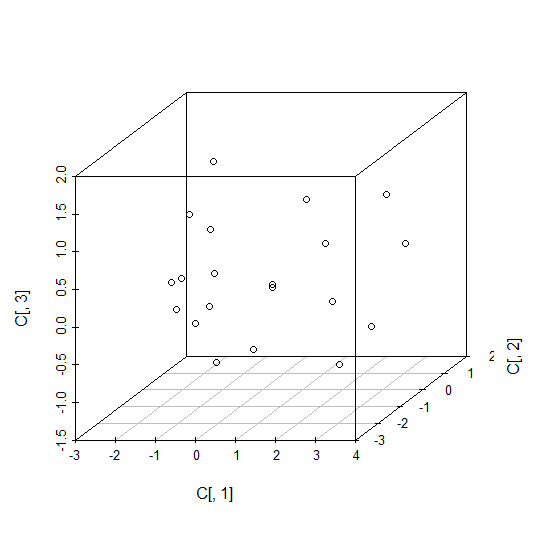 La scala non è uniforme. Scriviamo allorascatterplot3d(C[,1], C[,2], C[,3], xlim=c(-3,3), ylim=c(-3,3), zlim=c(-3,3))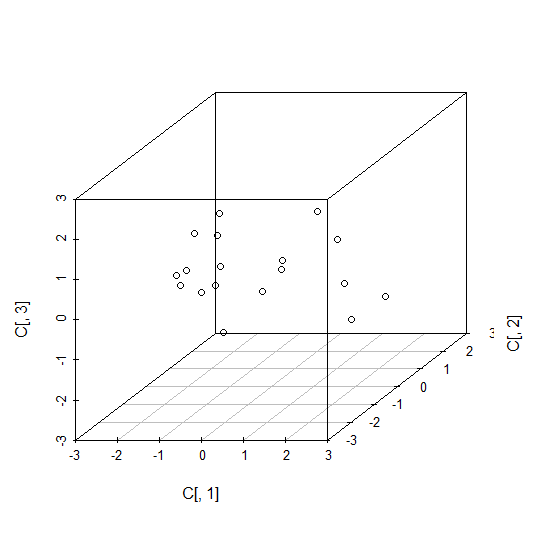 Il problema sono i nomi. scatterplot3d(C[,1], C[,2], C[,3], pch=row.names(A), xlim=c(-4,4), ylim=c(-4,4), zlim=c(-4,4))rimedia un po’ ma il risultato è scarso. 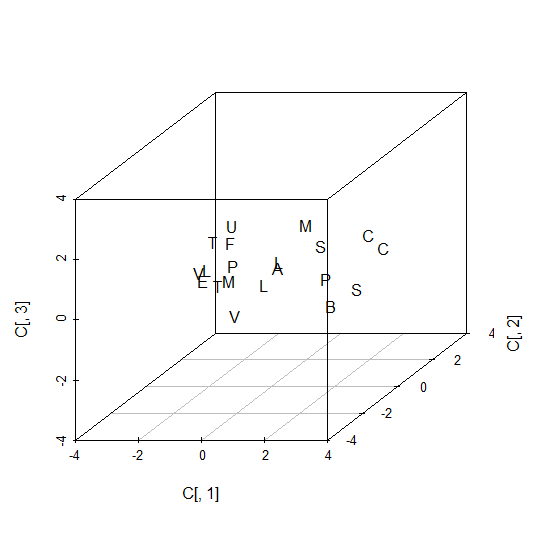 Invece purtroppo l’aggiunta dei nomi con text… funziona male. scatterplot3d(C[,1], C[,2], C[,3], xlim=c(-3,3), ylim=c(-3,3), zlim=c(-3,3), pch=16,A.col[,6])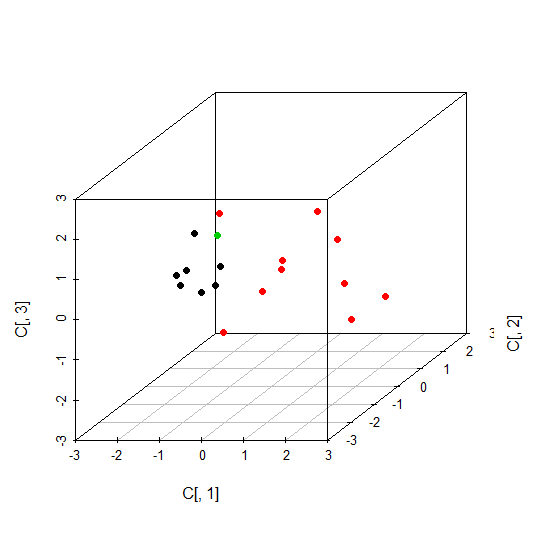 aggiunge i colori, riempie i pallini ed aiuta un po’. Sicuramente conferma l’esistenza di un cluster.scatterplot3d(C[,1], C[,2], C[,3], xlim=c(-3,3), ylim=c(-3,3), zlim=c(-3,3), pch=16, type="h", A.col[,6])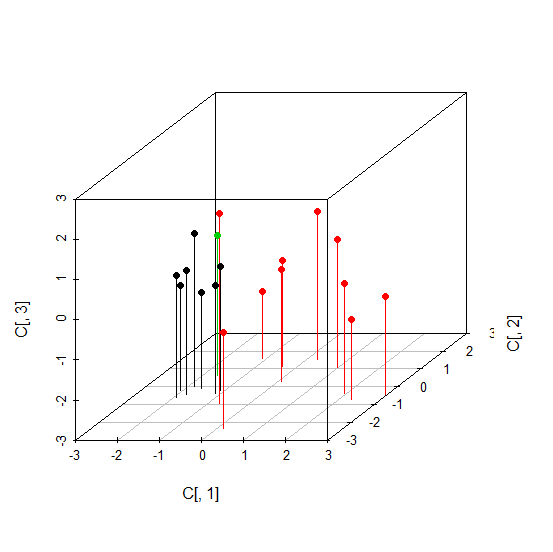 È forse la più ricca di informazione.